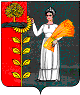                                        ПОСТАНОВЛЕНИЕАдминистрации сельского поселения Богородицкий сельсоветДобринского муниципального районаЛипецкой области 03.05.2017 г.                              ж.д.ст. Плавица                             № 95 «Об утверждении списка на невостребованные земельные доли на территории сельского поселения Богородицкий  сельсовет»Руководствуясь ст.12.1 п.7 Федерального закона № 101-ФЗ от 24.07.2002г."Об обороте земель сельскохозяйственного назначения"                            (с изменениями и дополнениями), Уставом сельского поселения Богородицкий сельсовет, администрация сельского поселения Богородицкий сельсовет ПОСТАНОВЛЯЕТ:1. Утвердить список невостребованных земельных долей на территории сельского поселения  Богородицкий  сельсовет  бывшего СХПК «Плавицкое» (прилагается).2. Контроль за исполнением данного постановления возложить на главу администрации сельского поселения Богородицкий сельсовет                               А. И. Овчинников 3. Настоящее постановление  вступает в силу  со дня его официального подписания.Глава администрации сельского поселенияБогородицкий  сельсовет                                          А. И. Овчинников№ п/пФамилия, имя,отчествоМестонахождение земельного участкаПлощадь,гаГод рожденияДата смертиСерия,номер свидетельства1.Ащеулов Иван МатвеевичСт.Плавица5,902.09.190410.12.1993РФХХХ1 02891652.Гребенникова Александра ИвановнаСт.Плавица5,915.08.191910.04.1996РФХХХ1 02890273.Козлова Клавдия ИвановнаСт.Плавица5,9191515.06.1993РФХХХ1 02891524.Кузин Алексей НиколаевичСт.Плавица5,901.04.196107.08.1998РФХХХ1 02890855.Мироненко Зинаида НиколаевнаСт.Плавица5,920.03.193612.07.2004РФХХХ1 02892346.Одинцов Иван АлександровичСт.Плавица5,907.11.194312.11.2003РФХХХ1 07652527.Подливальнев Анатолий ПетровичСт.Плавица5,903.07.192722.06.2001РФХХХ1 02891258.Подливальнева Анна ИвановнаСт.Плавица5,918.10.192802.05.2002РФХХХ1 02891279.Рыженков Аркадий СемёновичСт.Плавица5,916.02.192624.12.1999РФХХХ1 0289141Рыженкова Антонина МихайловнаСт.Плавица5,918.09.192701.10.1999РФХХХ1 0289128